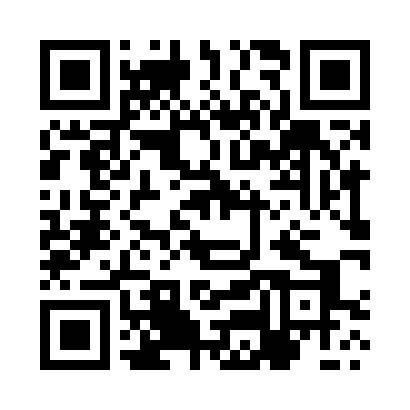 Prayer times for Bukowizna, PolandWed 1 May 2024 - Fri 31 May 2024High Latitude Method: Angle Based RulePrayer Calculation Method: Muslim World LeagueAsar Calculation Method: HanafiPrayer times provided by https://www.salahtimes.comDateDayFajrSunriseDhuhrAsrMaghribIsha1Wed2:285:0312:315:398:0010:232Thu2:245:0112:315:408:0210:273Fri2:204:5912:315:418:0310:304Sat2:184:5712:315:428:0510:345Sun2:174:5612:315:438:0710:376Mon2:164:5412:315:448:0810:377Tue2:154:5212:315:458:1010:388Wed2:154:5012:315:468:1210:399Thu2:144:4912:315:478:1310:3910Fri2:134:4712:305:488:1510:4011Sat2:134:4512:305:498:1710:4112Sun2:124:4412:305:508:1810:4113Mon2:114:4212:305:518:2010:4214Tue2:114:4012:305:528:2110:4315Wed2:104:3912:305:538:2310:4316Thu2:094:3712:305:548:2410:4417Fri2:094:3612:315:558:2610:4518Sat2:084:3412:315:558:2710:4519Sun2:084:3312:315:568:2910:4620Mon2:074:3212:315:578:3010:4721Tue2:074:3012:315:588:3210:4722Wed2:064:2912:315:598:3310:4823Thu2:064:2812:316:008:3510:4924Fri2:054:2712:316:008:3610:4925Sat2:054:2612:316:018:3710:5026Sun2:054:2412:316:028:3910:5127Mon2:044:2312:316:038:4010:5128Tue2:044:2212:316:038:4110:5229Wed2:044:2112:326:048:4210:5230Thu2:034:2012:326:058:4310:5331Fri2:034:2012:326:068:4510:54